ESTADO DE SANTA CATARINA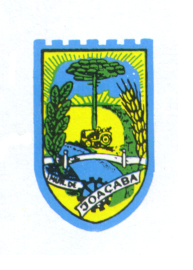 PREFEITURA MUNICIPAL DE JOAÇABASECRETARIA DE DESENVOLVIMENTO ECONÔMICO E INOVAÇÃOTERMO DE CIÊNCIA  – ACESSIBILIDADE (anexo B)Eu, , CPF/CNPJ nº., residente na Rua , nº., Bairro, na cidade de , com orientação técnica do profissional , CPF nº , CREA/CAU/CRT nº  ESTOU CIENTE QUE a edificação objeto do licenciamento do processo nº  datado em , promoverá as condições necessárias de acessibilidade, além das condições mínimas apresentadas no projeto arquitetônico, quanto ao mobiliário, sinalização, acessórios, dispositivos de alarmes e etc..., conforme premissas da NBR 9050/2015 e da Lei Federal nº 13.146/2015 – Estatuto da Pessoa com Deficiência, estando ciente das implicações e sanções decorrentes do não atendimento da Legislação e Normas  correlatas.  A benfeitoria a ser licenciada está localizada no imóvel sob. matrícula do Registro de Imóveis nº. , insc. Imobiliária nº. , localizado na Rua/avenida , Bairro , nesta cidade. A conclusão da Obra, Habite-se e funcionamento para qualquer atividade de uso público e/ou coletivo devem observar as regras de acessibilidade previstas na Lei Federal nº 13.146/2015 – Estatuto da Pessoa com Deficiência bem como seus Decretos regulamentadores.Joaçaba, DeclaranteNome / CPFResponsável TécnicoNome / CREA, CAU ou CRT